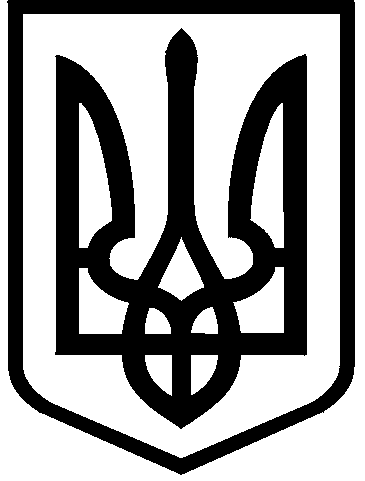 КИЇВСЬКА МІСЬКА РАДАII сесія  IX скликанняРІШЕННЯ____________№_______________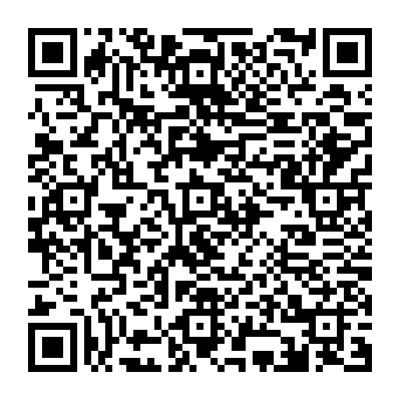 Відповідно до статей 9, 791, 83, 93, 116, 122, 123, 124, 186 Земельного кодексу України, статей 1212, 1214 Цивільного кодексу України, Закону України «Про оренду землі», статті 35 Закону України «Про землеустрій», Закону України «Про внесення змін до деяких законодавчих актів України щодо розмежування земель державної та комунальної власності», пункту 34 частини першої статті 26 Закону України «Про місцеве самоврядування в Україні», рішення Київської міської ради від 10 вересня 2015 року № 958/1822 «Про інвентаризацію земель міста Києва», враховуючи, що земельна ділянка зареєстрована в Державному земельному кадастрі, розглянувши технічну документацію із землеустрою щодо інвентаризації земель та заяву «УКРБУД-ІНВЕСТИЦІЇ» від 11 листопада 2022 року № 72361-007135484-031-03, Київська міська радаВИРІШИЛА:1. Затвердити технічну документацію із землеустрою щодо інвентаризації земель об’єкт інвентаризації: земельна ділянка, яка перебуває у фактичному користуванні ТОВАРИСТВА з ОБМЕЖЕНОЮ ВІДПОВІДАЛЬНІСТЮ «УКРБУД-ІНВЕСТИЦІЇ» на вул. Костянтинівській, 72 у Подільському районі м. Києва для експлуатації та обслуговування будівлі складу паперу, будівлі-гаражних боксів, будівлі прохідної, будівлі складу ПММ.2. Передати ТОВАРИСТВУ З ОБМЕЖЕНОЮ ВІДПОВІДАЛЬНІСТЮ «УКРБУД-ІНВЕСТИЦІЇ», за умови виконання пункту 2 цього рішення, в оренду на 10 років земельну ділянку площею 0,4114 га (кадастровий номер 8000000000:85:288:0014)  (код виду цільового призначення – 11.02 для розміщення та експлуатації основних, підсобних і допоміжних будівель та споруд підприємств переробної, машинобудівної та іншої промисловості) на  вул. Костянтинівській, 72 у Подільському районі міста Києва із земель комунальної власності територіальної громади міста Києва, у зв’язку із набуттям права власності на нерухоме майно, яке зареєстровано в Державному реєстрі речових прав на нерухоме майно 01 листопада 2021 року, номери записів про право власності: 44773950, 44774147, 44773723, 44773518 (категорія земель – землі промисловості, транспорту, електронних комунікацій, енергетики, оборони та іншого призначення), заява ДЦ від 11 листопада 2022 року № 72361-007135484-031-03, справа № 457413506).3. ТОВАРИСТВУ З ОБМЕЖЕНОЮ ВІДПОВІДАЛЬНІСТЮ «УКРБУД-ІНВЕСТИЦІЇ»:3.1. Виконувати обов’язки землекористувача відповідно до вимог статті 96 Земельного кодексу України.3.2. У місячний строк надати до Департаменту земельних ресурсів виконавчого органу Київської міської ради (Київської міської державної адміністрації) документи, визначені законодавством України, необхідні для укладання договору оренди земельної ділянки.3.3. Питання майнових відносин вирішувати в установленому порядку.3.4. Забезпечити вільний доступ для прокладання нових, ремонту та експлуатації існуючих інженерних мереж і споруд, що знаходяться в межах земельної ділянки.3.5. Під час використання земельної ділянки дотримуватися обмежень у її використанні, зареєстрованих у Державному земельному кадастрі.3.6. Питання сплати відновної вартості зелених насаджень або укладання охоронного договору на зелені насадження вирішувати відповідно до рішення Київської міської ради від 27 жовтня 2011 року № 384/6600 «Про затвердження Порядку видалення зелених насаджень на території міста Києва» (із змінами і доповненнями).3.7. Дотримуватися вимог Закону України «Про охорону культурної спадщини» та Закону України «Про автомобільні дороги».3.8. Проведення будь-яких робіт на об’єкті здійснювати за проєктною документацією, розробленою і погодженою у порядку, визначеному законодавством України та державними будівельними нормами, у тому числі з центральним органом виконавчої влади, що реалізує державну політику у сфері охорони культурної спадщини (лист Міністерства культури та інформаційної політики України від 17 січня 2022 року № 437/6.11.1).3.9. У разі необхідності проведення реконструкції чи нового будівництва, питання оформлення дозвільної та проєктно-кошторисної документації вирішувати в порядку, визначеному законодавством України.3.10. Сплатити безпідставно збереженні кошти за користування земельною ділянкою з моменту набуття права власності на об’єкти нерухомого майна, розташовані на ній, до моменту реєстрації права оренди на земельну ділянку у Державному реєстрі речових прав на нерухоме майно на підставі розрахунку Департаменту земельних ресурсів виконавчого органу Київської міської ради (Київської міської державної адміністрації).4. Департаменту земельних ресурсів виконавчого органу Київської міської ради (Київської міської державної адміністрації) вжити організаційно-правових заходів, щодо виконання підпункту 3.10. пункту 3 цього рішення.5. Попередити землекористувача, що використання земельної ділянки не за цільовим призначенням тягне за собою припинення права користування нею відповідно до вимог статей 141, 143 Земельного кодексу України.6. Дане рішення втрачає чинність через дванадцять місяців з моменту його оприлюднення, у разі якщо протягом цього строку не укладений відповідний договір оренди земельної ділянки.7. Контроль за виконанням цього рішення покласти на постійну комісію Київської міської ради з питань архітектури, містобудування та земельних відносин.ПОДАННЯ:ПОГОДЖЕНО:ПОДАННЯ:Про передачу ТОВАРИСТВУ З ОБМЕЖЕНОЮ ВІДПОВІДАЛЬНІСТЮ «УКРБУД-ІНВЕСТИЦІЇ» земельної ділянки в оренду для експлуатації та обслуговування будівлі складу паперу, будівлі-гаражних боксів, будівлі прохідної, будівлі складу ПММ на                 вул. Костянтинівській, 72 у Подільському районі міста КиєваКиївський міський головаВіталій КЛИЧКОЗаступник голови Київської міської державної адміністраціїз питань здійснення самоврядних повноваженьПетро ОЛЕНИЧДиректор Департаменту земельних ресурсіввиконавчого органу Київської міської ради (Київської міської державної адміністрації)Валентина ПЕЛИХНачальник юридичного управлінняДепартаменту земельних ресурсіввиконавчого органу Київської міської ради(Київської міської державної адміністрації)Дмитро РАДЗІЄВСЬКИЙПостійна комісія Київської міської ради з питань архітектури, містобудування та земельних відносинГоловаМихайло ТЕРЕНТЬЄВСекретарЮрій ФЕДОРЕНКОВ.о. начальника управління правового забезпечення діяльності  Київської міської радиВалентина ПОЛОЖИШНИКЗаступник голови Київської міської державної адміністраціїз питань здійснення самоврядних повноваженьЗаступник голови Київської міської державної адміністраціїз питань здійснення самоврядних повноваженьПетро ОЛЕНИЧДиректор Департаменту земельних ресурсів виконавчого органу Київської міської ради (Київської міської державної адміністрації)Директор Департаменту земельних ресурсів виконавчого органу Київської міської ради (Київської міської державної адміністрації)Валентина ПЕЛИХПерший заступник директора Департаменту земельних ресурсів виконавчого органу Київської міської ради (Київської міської державної адміністрації)Перший заступник директора Департаменту земельних ресурсів виконавчого органу Київської міської ради (Київської міської державної адміністрації)Віктор ДВОРНІКОВНачальник юридичного управлінняДепартаменту земельних ресурсіввиконавчого органу Київської міської ради(Київської міської державної адміністрації)Дмитро РАДЗІЄВСЬКИЙДмитро РАДЗІЄВСЬКИЙЗаступник директора Департаменту – начальник управління інспекційного контролю Департаменту земельних ресурсіввиконавчого органу Київської міської ради(Київської міської державної адміністрації)Олексій КОЛЯДЕНКООлексій КОЛЯДЕНКОЗаступник директора Департаменту -начальник управління землеустрою та ринку земель Департаменту земельних ресурсіввиконавчого органу Київської міської ради(Київської міської державної адміністрації)Заступник директора Департаменту -начальник управління землеустрою та ринку земель Департаменту земельних ресурсіввиконавчого органу Київської міської ради(Київської міської державної адміністрації)Анна МІЗІННачальник третього відділууправління землеустрою та ринку земель Департаменту земельних ресурсів виконавчого органу Київської міської ради (Київської міської державної адміністрації)Начальник третього відділууправління землеустрою та ринку земель Департаменту земельних ресурсів виконавчого органу Київської міської ради (Київської міської державної адміністрації)Раїса ОЛЕЩЕНКО